Teleskopický osvětlovací stožár – SDH MikuloviceZa finanční podpory Olomouckého kraje bylo zásahové vozidlo JSDH Mikulovice vybaveno teleskopickým osvětlovacím stožárem. Toto zařízení zjednoduší práci hasičů při zásazích v nočních hodinách, především u dopravních nehod a technické pomoci. Zařízení přispěje k zajištění bezpečnosti nejen zasahujících hasičů, ale také ostatních účastníků události.
Olomoucký kraj podpořil nákup a montáž tohoto zařízení finanční částkou 29.971,- Kč, což je 50% celkových výdajů.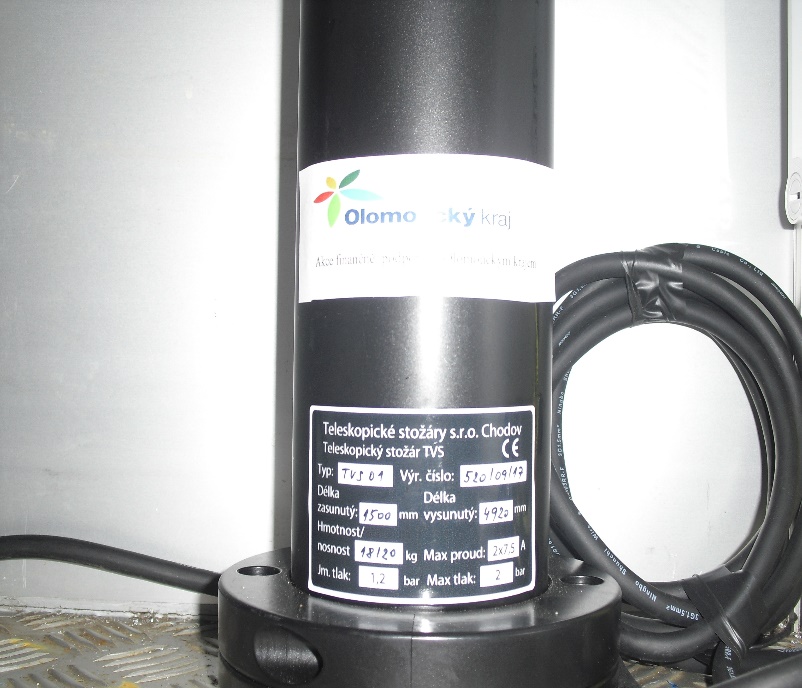 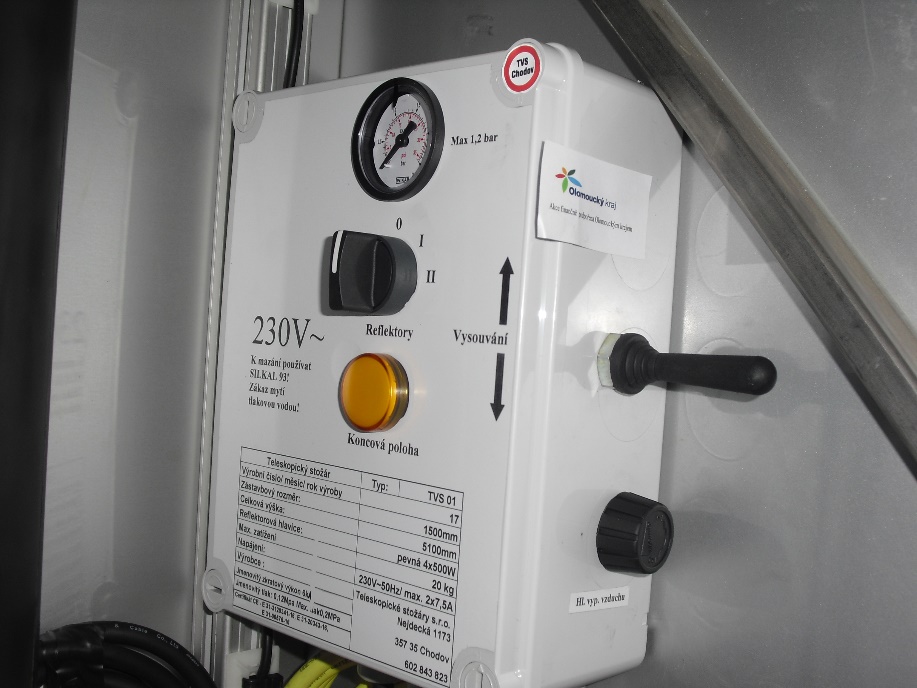 